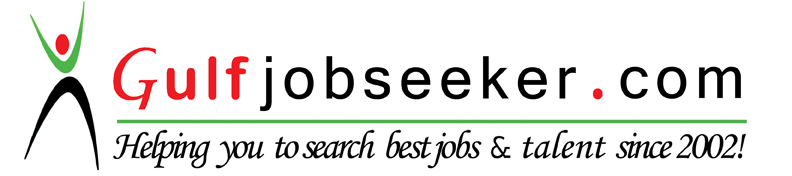 Contact HR Consultant for CV No: 339966E-mail: response@gulfjobseekers.comWebsite: http://www.gulfjobseeker.com/employer/cvdatabasepaid.php Date of Birth: 24-10-1991Sex: MaleEducational Qualifications:Extracurricular Activities:2012: Social Involvement Programme- an initiative of St. Xavier’s college Mumbai in helping the recognized NGOs in teaching the underprivileged children for complete one semester.2012: Volunteer for Souvenirs Dept. in Malhar 2012.2005 - 2008: I was in Bharat Scouts and Guides during high school and had participated in state and district organized Jamporee and Camporee.Additional Research/Work Experience:2007-05: Farmers Training Course on POULTRY Farming organized by the Dept. of Vety. And Animal Husbandry Services, Manipur.Project-:2015-16: Successfully completed one year academic project on the topic- “Pd-NHC:Highly Efficient Catalytic System for Stille Coupling Reaction Using Aryl Diazonium Salt”.Computer Knowledge:Word, Excel, Basic of Computational Chemistry Using Avogadro, Python.Language Skills:English, Manipuri, Hindi.Interests and Hobbies:Playing guitar, playing football, making new friends and listening music.Objective: To work in a company where I could best supply my knowledge, skills and experience to acquire a set of values and knowledge that will lead towards a mutual growth of my career and organization for which I can function on my utmost capability.ExaminationInstitutionBoardMarks/CGPAS.S.C. (10th)Savio High School, UkhrulNBSE60 %H.S.S.C. (12th)Assam Rifles Nodal School,CBSE72.6 %JorhatB.Sc.(Chemistry)St. Xavier’s College, MumbaiMumbai University2.47/4.00M.Sc.(Chemistry)Institute of ChemicalMumbai University*Result yet toTechnology, Mumbairelease.